附件1    山东建筑大学“海逸恒安班”招生简章山东建筑大学“海逸恒安班”是山东建筑大学与海逸恒安项目管理有限公司（以下简称海逸恒安）合作开设，主要用于开展企业订单式人才培养，有针对性地培养学生的职业责任感和敬业精神，提高企业参与办学的责任意识和提供优质资源的主动性，促进人才供需双方零距离对接，实现人才培养与社会需求同步。现将“海逸恒安班”招生事宜通知如下：一、招生总则1.校企双方坚持“挖掘优秀资源潜力，优化人才建设结构，打造特色公众品牌”的指导思想，恪守“互惠双赢、共同发展”的基本原则，建立校企合作关系。2.通过合作，形成以社会人才市场和学生就业需求为导向，以行业、企业为依托的校企联合办学体制和机制，努力成为人才培养、信息服务与技术援助的有效载体。二、管理模式1.班级设立。根据企业对人才的需求情况，在学校成立一个由海逸恒安冠名的班级，即“海逸恒安班”，挂靠学校创业学院，接受创业学院的指导，班级日常工作地点设在招生就业工作处。2.人员选拨。根据海逸恒安的招聘需求，每年从进入大三学期的相关专业本科生中选拔符合条件的学生编入冠名班。3.班级管理。成立“海逸恒安班”管理办公室，海逸恒安指定一人担任主任，学校指定一人担任副主任，主要负责“海逸恒安班”课程体系制定、培养计划实施、班级人员选拔、实习实践组织等工作。同时，由学校聘请一名老师担任“海逸恒安班”班主任，负责班级的日常管理和思想教育工作，由海逸恒安指定一人作为班主任的联络对象，共同做好管理办公室安排的各项具体工作。三、培养教学（一）培养1.培养方式。“海逸恒安班”采用校企双方订单式联合培养的方式，利用课余时间对学生进行定向培养。2.培养时间。大三～大四两年时间。3.课程体系（见附件）。（二）教学1.教学模式。（1）开放式教学。采取互动式教学、案例式教学、讲座等形式，鼓励学生自学、讨论、研究，加强教师与学生的双向交流，提高教学质量。（2）专业化指导。采取企业导师指导形式，为班级配备企业专业导师团队，在理论授课、实践教学等环节为学生提供专业指导。（3）实践式体验。安排学生到企业参加顶岗实习，加强理论与实践的结合，着重提高实践中反馈出的学生理论知识方面欠缺的能力。2.教学管理。（1）理论教学一般在晚上、周末进行，实习实践一般在假期进行。（2）学生学籍和学院均不调整，“海逸恒安班”实行班级制管理，建立学生档案，学生档案由招生就业工作处管理。（3）严格课程考勤和考核，禁止无故迟到、旷课。（4）理论课程按照双方商定的课程体系开设，专业知识以海逸恒安专业技术人员讲授为主，素质教育和就业指导以学校相关教师讲授为主，知识竞赛由校企双方共同组织。（5）加强实践教学的实习实践环节安全保障，由企业和学生签订实习协议，并为每位学生购买保险。（6）实行退出机制。对因故中途申请退出的学生，经“海逸恒安班”管理办公室审核同意，办理退出手续；对于不遵守“海逸恒安班”管理规定的学生，予以劝退。3.考核结业。（1）考核方式。理论教学的考核由课程负责人按校企双方商定的相关规定执行，实践教学环节的考核由校企双方协调提供证明材料。（2）结业形式。考核通过的学生可获得“校企联合培养结业证书”（加盖校企双方公章）。（三）奖励1.基金设立海逸恒安出资设立专项就业基金，额度为每年10万元。每年的6月份海逸恒安将基金转入学校“就业基金”专用账户。2.基金用途就业基金主要用于“海逸恒安班”的运营、管理、奖励以及相关活动的开展。3.奖项设置（1）优秀学生奖。每年12月，从班内学生中评选部分品学兼优的优秀学生进行奖励。（2）优秀实习生奖。每年9月，面向全校开展，优先从班内参加企业顶岗实习的学生中评选实习能力强、表现好的学生进行奖励。（3）优秀毕业生奖。每年6月，从班内与海逸恒安签订就业协议的学生中评选优秀毕业生进行奖励。（4）优秀教师奖。每年12月，从“海逸恒安班”授课教师中评选优秀教师进行奖励。4.奖励评审学校具体组织评审和颁奖事宜，符合评选标准的学生向学校提出书面申请，经学校初评后，由海逸恒安审核确定，获奖者登记表送海逸恒安管理备案，并在学校校级宣传渠道上予以报道。四、“海逸恒安班”学生获益1.“海逸恒安班”学生在培养过程中，通过参加有针对性的企业实战课程及综合素质拓展课程，可以提高自身的综合素质和就业竞争力，为高质量顺利就业奠定基础。2.“海逸恒安班”学生可以获得“优秀学生奖”“优秀实习生奖”“优秀毕业生奖”的奖励。3.“海逸恒安班”学生培养期满后，自愿选择是否进入海逸恒安工作，不受校企双方的制约。4. 对于愿意进入海逸恒安工作的“海逸恒安班”学生，海逸恒安将作为储备干部进行重点培养。5.“海逸恒安班”结业学生，可优先选择进入海逸恒安就业；可凭结业证书优先由学院老师、招生就业工作处老师推荐就业；可在就业过程中凭证书获取用人单位更多的青睐。五、海逸恒安简介海逸恒安项目管理有限公司（以下简称：海逸恒安）成立于2003年，是一家集招标代理、工程造价咨询、工程监理、PPP项目咨询、BIM咨询等为一体的全过程咨询服务企业。公司拥有国家相关部委颁发的工程造价咨询甲级资质、工程招标代理甲级资质、中央投资招标代理甲级资质、工程监理乙级资质，形成从项目可研、设计、招标代理、监理、施工管理、运营管理以及全生命周期造价管控的项目全过程闭环服务能力，主营业务领域涉及房建、市政、公路、轨道交通、能源、化工、冶金、矿山、电力、通信、水利、金融、教育、卫生等多个行业。海逸恒安秉承“标准规范、保障质量、专业高效、创造价值”的服务理念，历年来承接国家及地方多个重点工程项目的招标代理与造价咨询服务业务，获得了项目建设单位的高度评价。公司多次荣获国家级和山东省“守合同、重信用”企业、中国招标投标协会信用等级AAA级、全国招标代理机构诚信先进单位、山东省工程建设项目招标代理机构“优质服务”先进单位、中价协先进单位会员、山东省工程造价咨询企业信用A级、全国工程招标代理50强企业等多项荣誉。目前，海逸恒安总部位于济南市高新区汉峪金谷，在职员工超过200人，注册造价师、注册建造师、注册监理师、招标师等各行业执业注册人员近百人，同时公司在山东省十五地市及部分省市设有多个分支机构，初步构架了覆盖华东、华北区域的服务网络。海逸恒安将始终坚持“诚信负责、成就客户、追求卓越、共同成长”的价值观，始终坚持“专业化、标准化、规范化”的自我要求，致力于成为做中国最优秀的投资建设全过程咨询服务商。六、招生要求（一）专业要求土木工程、工程管理、工程造价、给排水科学与工程、建筑电气与智能化、电气工程及其自动化、道路桥梁与渡河工程、交通工程、法学、会计学、财务管理等相关专业2015、2016级学生，特别优秀人员将不受专业限制。（二）招生条件1.品学兼优，国家统招大学生。2.有志于从事全过程咨询行业，认同海逸恒安文化，好学上进。3.身体健康，吃苦耐劳，团队协作能力、创新能力和适应能力强。4.学生干部、学习成绩突出、在校表现突出（具备以上条件之一）优先录用。七、报名方式QQ 报 名: 欢迎加入海逸恒安班，群聊号码：772726174。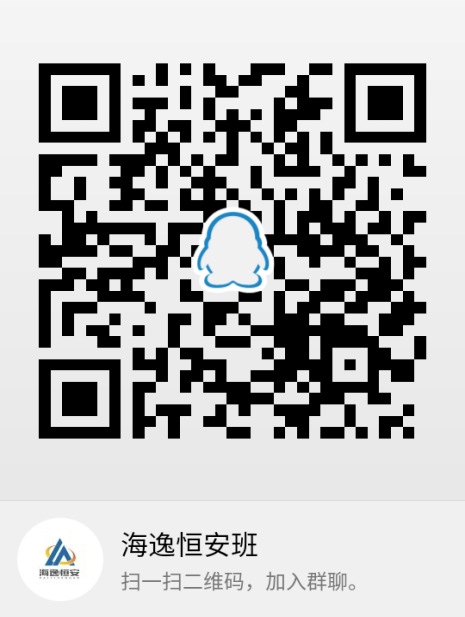 所有报名的学生需将报名表电子版发至sdjdddb@163.com，纸质版填写完整并加盖学院团委公章后交至大学生活动中心二楼招生就业工作处办公室。报名时间截止到11月30日。联系电话：建大招就处0531-86367139联 系 人：葛怀宇  17865310940      李宇林  1786661361